Střední škola F. D. Roosevelta Brno, příspěvková organizace sídlo: 612 OO Brno, Křižíkova 1694/11 lč: 00567191, DIČ: CZ00567191, nejsme plátci DPHObjednávka č. 084 — oprava havárie vodyObjednáváme u vás opravu havárie vody v suterénu školy (sklad nábytku). Nastalou situaci je nutno řešit do 48 hodin.Prosíme o potvrzení objednávky a sdělení termínu opravy. Děkujeme. S pozdravemIng. Miroslava Zahradníková ředitelka školyPotvrzuji přijetí objednávky. Oprava bude provedena v termínu: 8.5.2024V Maršovicích dne 7.5.2024	Razítko, podpis: Předmětnou objednávku zboží/služeb prodávající/zhotovitel akceptuje za podmínek stanovených v této objednávce potvrzením tohoto e-mailu.Tato objednávka/smlouva bude uveřejněna prostřednictvím registru smluv postupem dle zákona č. 340/2015 Sb., o zvláštních podmínkách účinnosti některých smluv, uveřejňování těchto smluv a o registru smluv (zákon o registru smluv), v platném znění. Smluvní strany se dohodly, že uveřejnění objednávky/smlouvy v registru smluv včetně uvedení metadat provede objednatel.Smluvní strany prohlašují, že žádná část objednávky/smlouvy nenaplňuje znaky obchodního tajemství (ust. S 504 zákona Číslo 89/2012 Sb., občanského zákoníku, v platném znění).Tato smlouva bude uzavřena na dobu určitou v trvání jednoho roku ode dne účinnosti této smlouvy. Nedojde-li žádné ze stran alespoň 30 dní před uplynutím této doby písemný projev protistrany směřující k ukončení smlouvy, prodlužuje se bez dalšího o jeden rok. Obdobný režim platí pro další následná prodlužování této smlouvy.Smlouvu mohou smluvní strany vypovědět s měsíční výpovědní lhůtou, která počíná běžet dnem následujícím po dni doručení výpovědi druhé ze smluvních stran.Tato smlouva bude platná podpisem obou dvou smluvních stran, účinná bude dnem vkladu do registru smluv.VAŠE ZN.:ZE DNE:NAŠE ZN.:obj. č. 084/2024ZTG, s. r. o.VYŘIZUJE:Maršovice 92TEL:592 31 Nové Město na MoravěE-MAIL:www: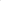 www.ssfdr.czlč: 27670473lč:oo 567 191DATUM:2024-05-07